Дата проведения: 30.05.2020 г.Дисциплина: Русский язык Тема урока: Текст и его строениеПреподаватель: Колмакова В.В. Аудиторная работа Анализ подробного изложения  с творческим заданием.Теоретический материал. Понятие текста. Признаки текста.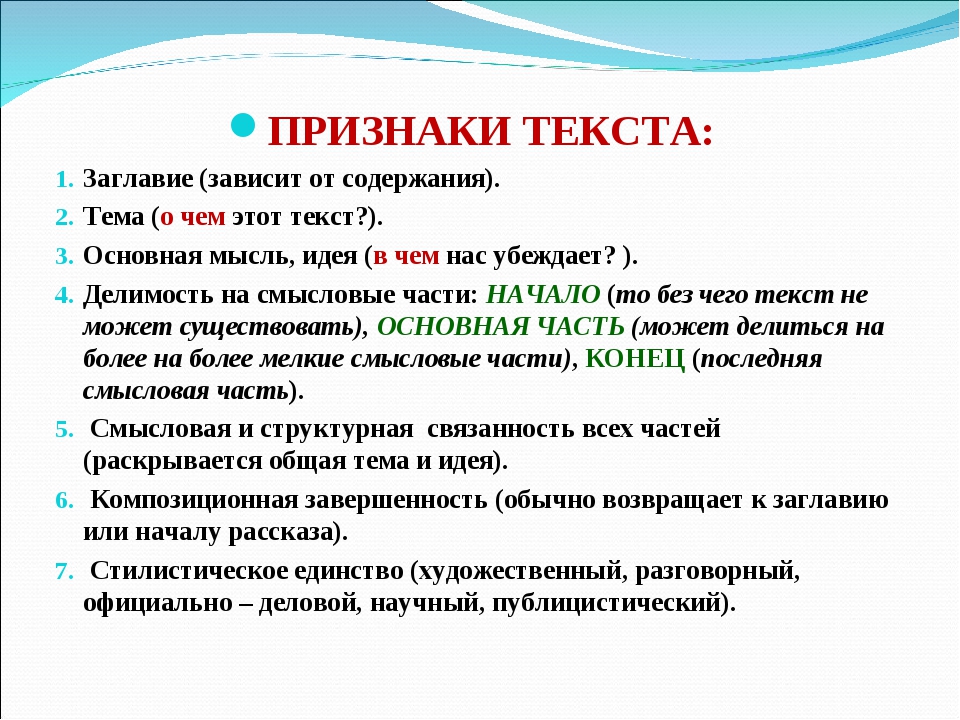 Практическая часть - Упр.825 (устно)- Упр. 841(письменно). Определите принадлежность текстов к стилю. Приведите необходимые доказательства. Домашнее задание. § 184-185 – с.396- 405.Ответить на вопросы(устно)– с.402.